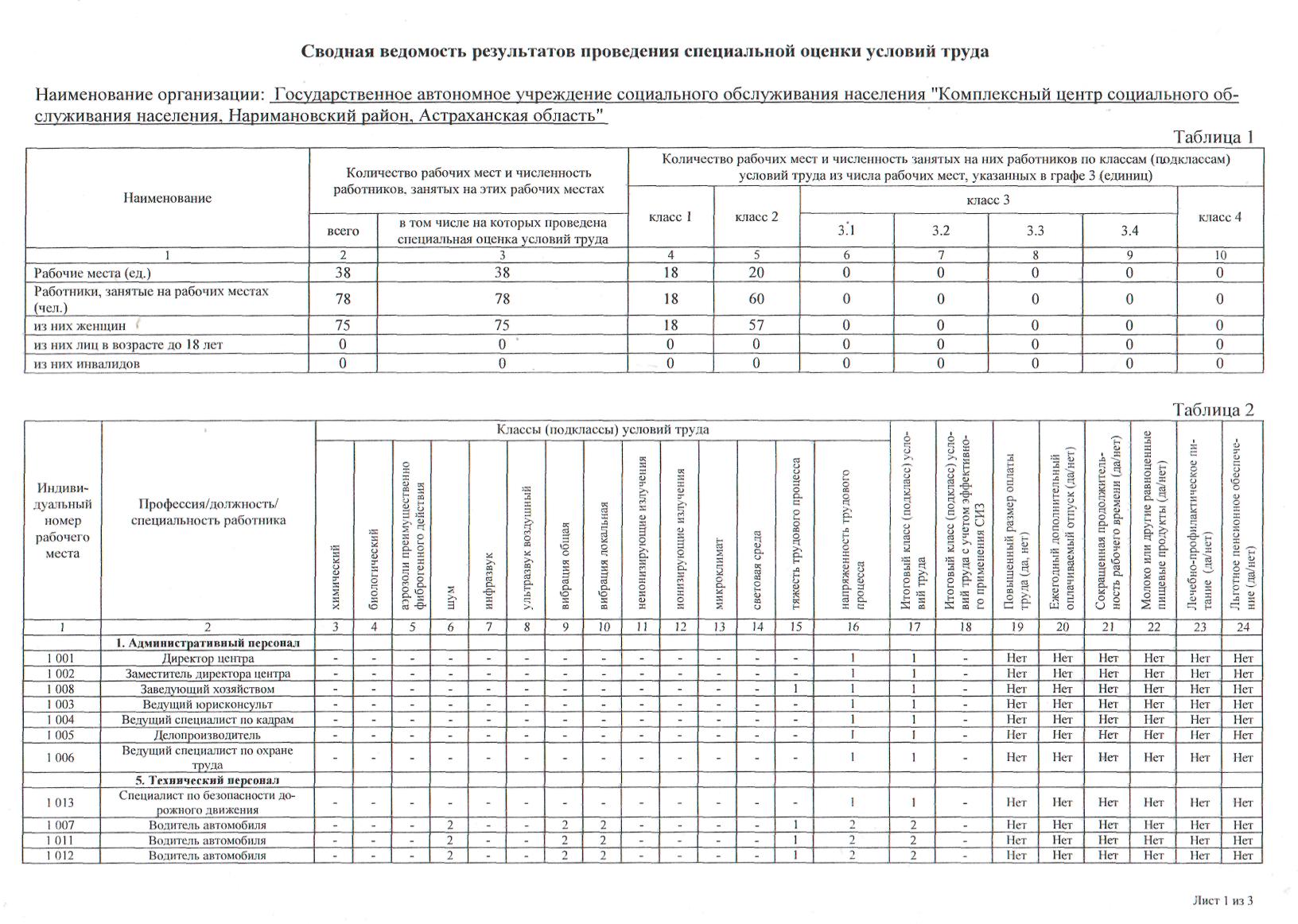 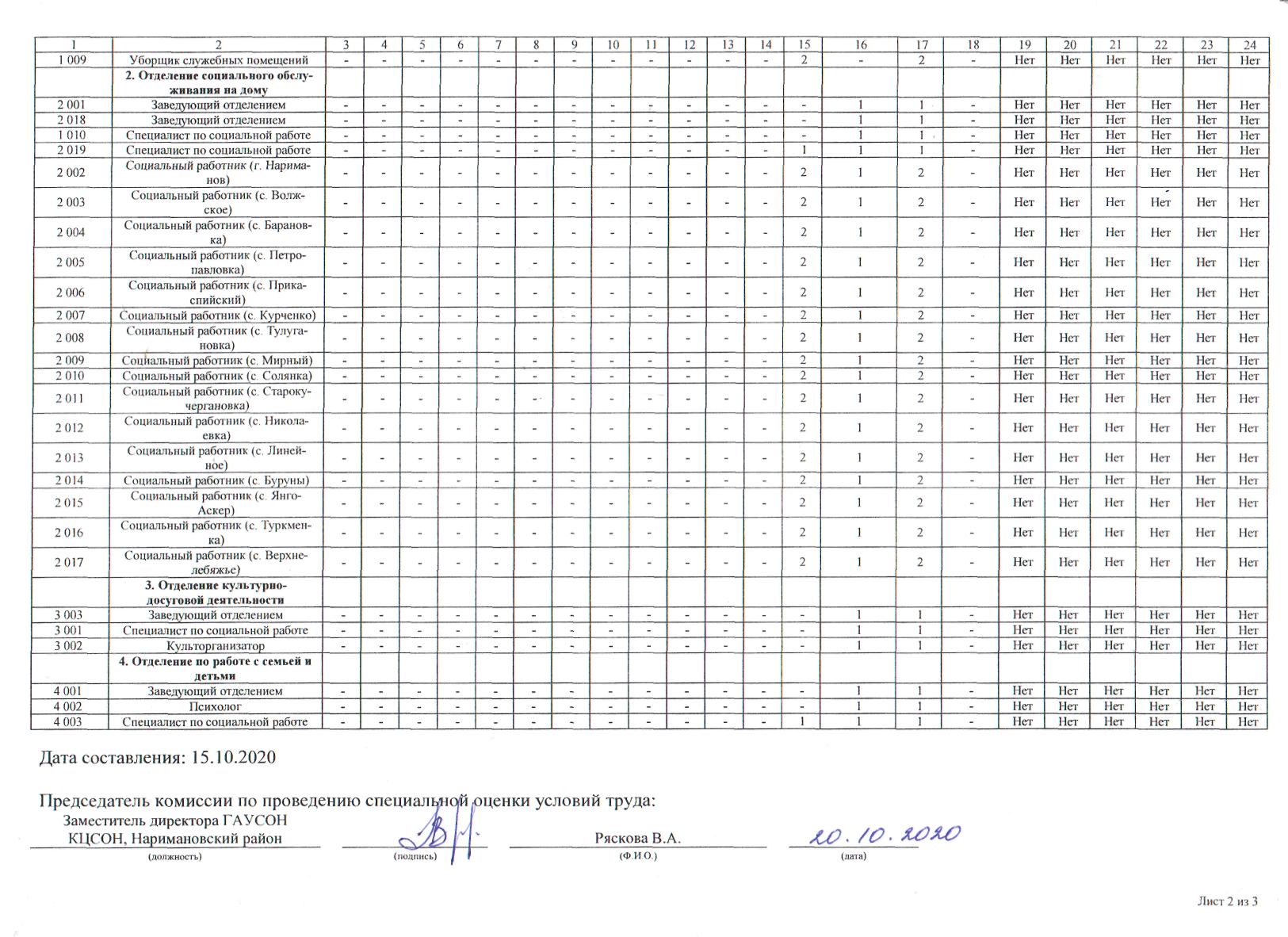 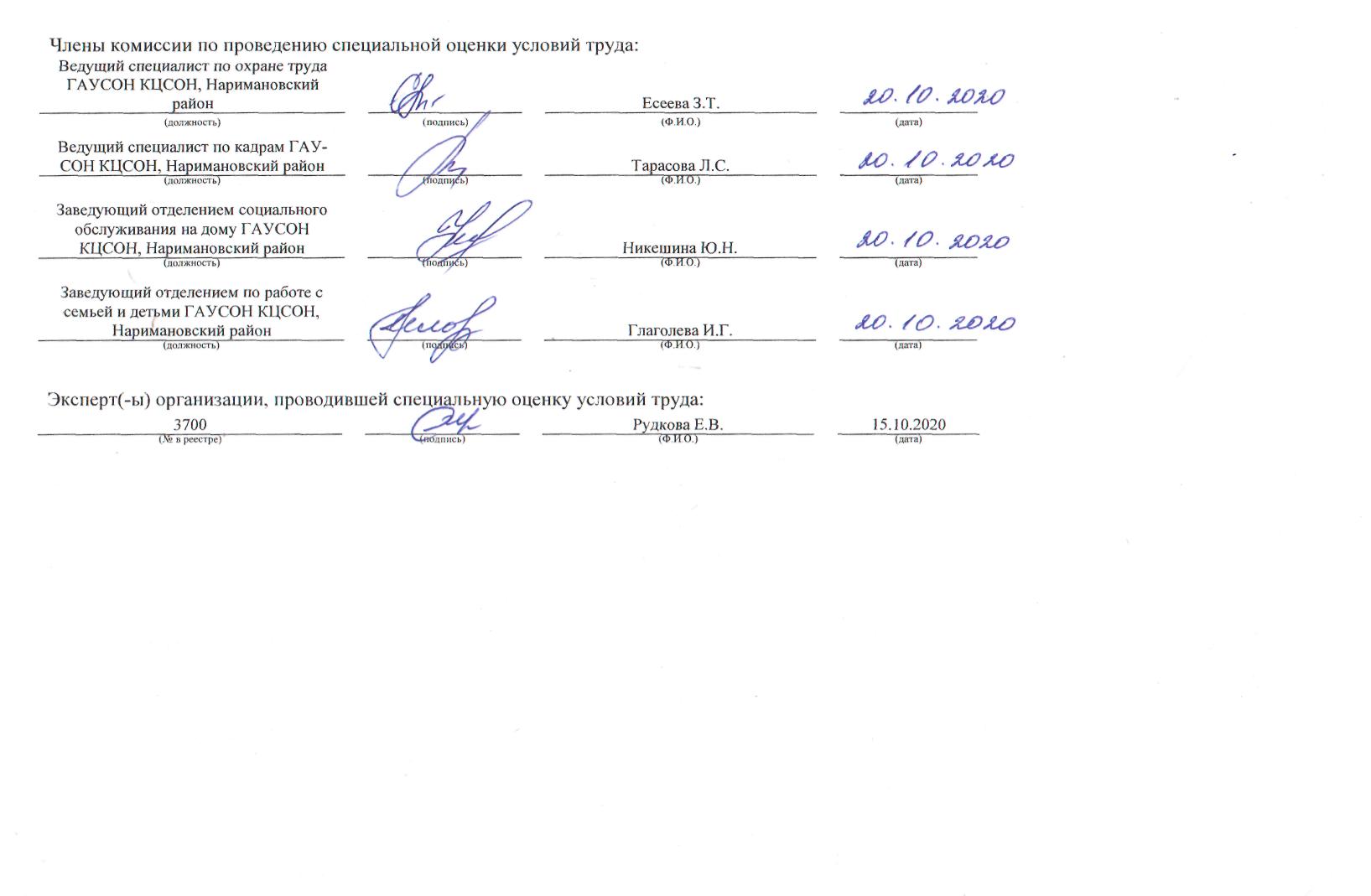 Лист 3 из 3